Nom de l’élève : …………………………………………………….Classe : ………………………………………………………………Épreuve obligatoire de langue vivante étrangère au CAPÉvaluation en contrôle en cours de formation(CCF)Situation A : épreuve écrite commune en trois partiesDurée : 1 heure1ère partie : 10 minutes2e partie : 25 minutes 3e partie : 25 minutesPARTIE 1 : COMPRÉHENSION DE L’ORAL Durée : 10 minutesTitre du document : The most expensive wedding I have ever done floral design forSource du document : American School of Flower Design – Michael Gaffneyhttps://www.flowerschool101.com/ Consigne :Vous allez entendre le document trois fois. Les écoutes seront espacées d’une minute. Après la troisième écoute, vous disposerez de cinq minutes pour répondre au questionnaire ci-dessous. Vous pouvez également commencer à y répondre au fur et à mesure des écoutes ainsi que pendant les pauses. Commencez par prendre connaissance du questionnaire.QUESTIONNAIRE À CHOIX MULTIPLECochez la bonne réponse.De quel type de document s’agit-il ? 	A. d’une publicité 	B. d’un témoignage sur une expérience professionnelle 	C. d’un cours d’art floralDe quoi parle Michael Gaffney ? 	A. du bouquet de mariée le plus cher du monde 	B. du projet de décoration florale le plus cher qu’il ait jamais réalisé pour un mariage 		C. du projet de décoration florale qu’il a réalisé pour l’inauguration d’une piscineCe projet : 	A. a été réalisé il y a sept ans 	B. sera réalisé dans sept semaines. 	C. La vidéo ne le dit pas.Le projet a été : 	A. pensé et réalisé par Michael Gaffney 	B. pensé et réalisé par un décorateur de Chicago 	C. pensé par les clients de Michael Gaffney, puis réalisé par lui. Où habitent ces clients ? 	A. dans un grand appartement sur deux étages 	B. dans une maison de onze pièces 	C. dans une immense propriété avec piscineQuel est le budget pour ce projet floral ? 	A. 62 000 dollars 	B. 162 000 dollars 	C. 162 millions de dollars7.	 Michael évoque la décoration des centres de table réalisée avec des callas (ou arums). Ce choix des callas s’explique par le fait que : 	A. ce sont ses fleurs préférées 	B. la mariée aime les callas 	C. ce sont des fleurs très chères8.	Quel autre espace a été décoré ? 	A. la terrasse 	B. la piscine 	C. la cheminéePARTIE 2 : COMPRÉHENSION DE L’ÉCRITDurée : 25 minutesConsigne : Lisez le texte ci-dessous puis répondez en français aux questions.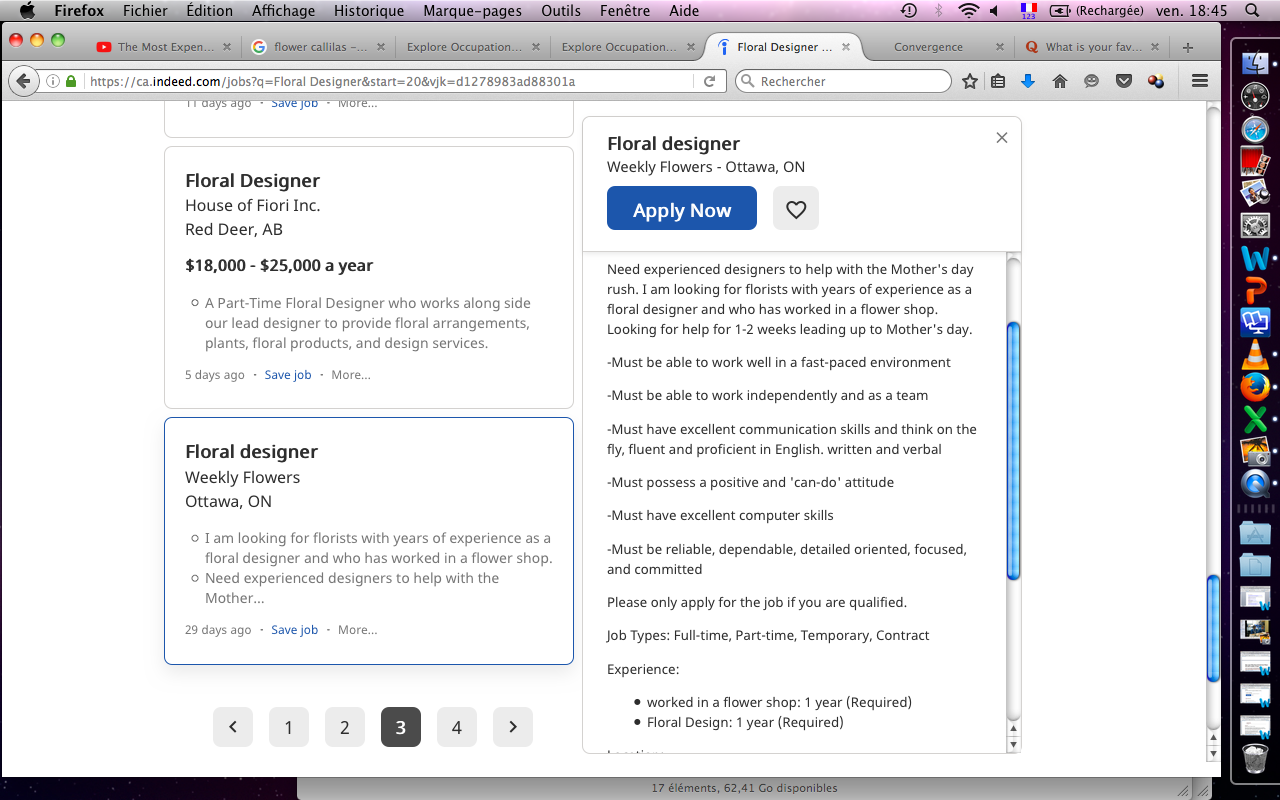 Source : https://ca.indeed.com/jobs QUESTIONSDe quel type de document s’agit-il ?-----------------------------------------------------------------------------------------------------------------Dans quelle ville se situe le poste ?-----------------------------------------------------------------------------------------------------------------Quelle expérience est exigée pour postuler ? Quelle est la durée du contrat ?Qu’est-ce qui explique cette durée ?Quelles sont les principales qualités professionnelles et personnelles attendues ? PARTIE 3 : EXPRESSION ÉCRITEDurée : 25 minutesConsigne : Vous traiterez, en anglais et en 60 mots minimum, l’un des deux sujets suivants, au choix.Sujet 1 :Pour postuler à un emploi de fleuriste au Canada, vous rédigez un courriel dans lequel vous vous présentez en donnant des informations sur vos qualités, vos compétences et expériences. Sujet 2 : Dans quel type d’entreprise souhaiteriez-vous travailler et quel emploi aimeriez-vous y occuper ?------------------------------------------------------------------------------------------------------------------------------------------------------------------------------------------------------------------------------------------------------------------------------------------------------------------------------------------------------------------------------------------------------------------------------------------------------------------------------------------------------------------------------------------------------------------------------------------------------------------------------------------------------------------------------------------------------------------------------------------------------------------------------------------------------------------------------------------------------------------------------------------------------------------------------------------------------------------------------------------------------------------------------------------------------------------------------------------------------------------------------------------------------------------------------------------------------------------------------------------------------------------------------------------------------------------------------------------------------------------------------------------------------------------------------------------------------------------------------------------------------------------------------------------------------------------------------------------------------------------------------------------------------------------------------------------------------------------------------------------------